Sehr geehrte Damen und Herren,hiermit kündige ich mein Depot mit der Nummer ____________. Bitte belasten Sie mein Verrechnungskonto/Girokonto (unzutreffendes streichen) mit der Nummer ____________mit eventuell bestehenden Forderungen und lösen Sie anschließend das Depot auf. Bitte löschen Sie ebenfalls meine bestehenden Freistellungsaufträge.falls zutreffendIm Depot befinden sich Bruchstücke von Wertpapieren. Bitte veräußern Sie diese Bruchstücke.falls zutreffendZusätzlich möchte ich auch mein Verrechnungskonto (IBAN: _______________________________, BIC: ____________________) kündigen. Bitte überweisen Sie das Kontoguthaben auf folgendes Konto:Ihr NameIBAN Konto bei anderer BankBIC Konto bei anderer BankIhre UnterschriftEin Formular von:

Konto-Kredit-Vergleich.de 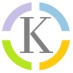 Deine Adresse